Lección 2: Construyamos figuras usando otras figurasUsemos figuras sólidas para construir nuevas figuras.Calentamiento: Observa y pregúntate: Un puente de figuras¿Qué observas?
¿Qué te preguntas?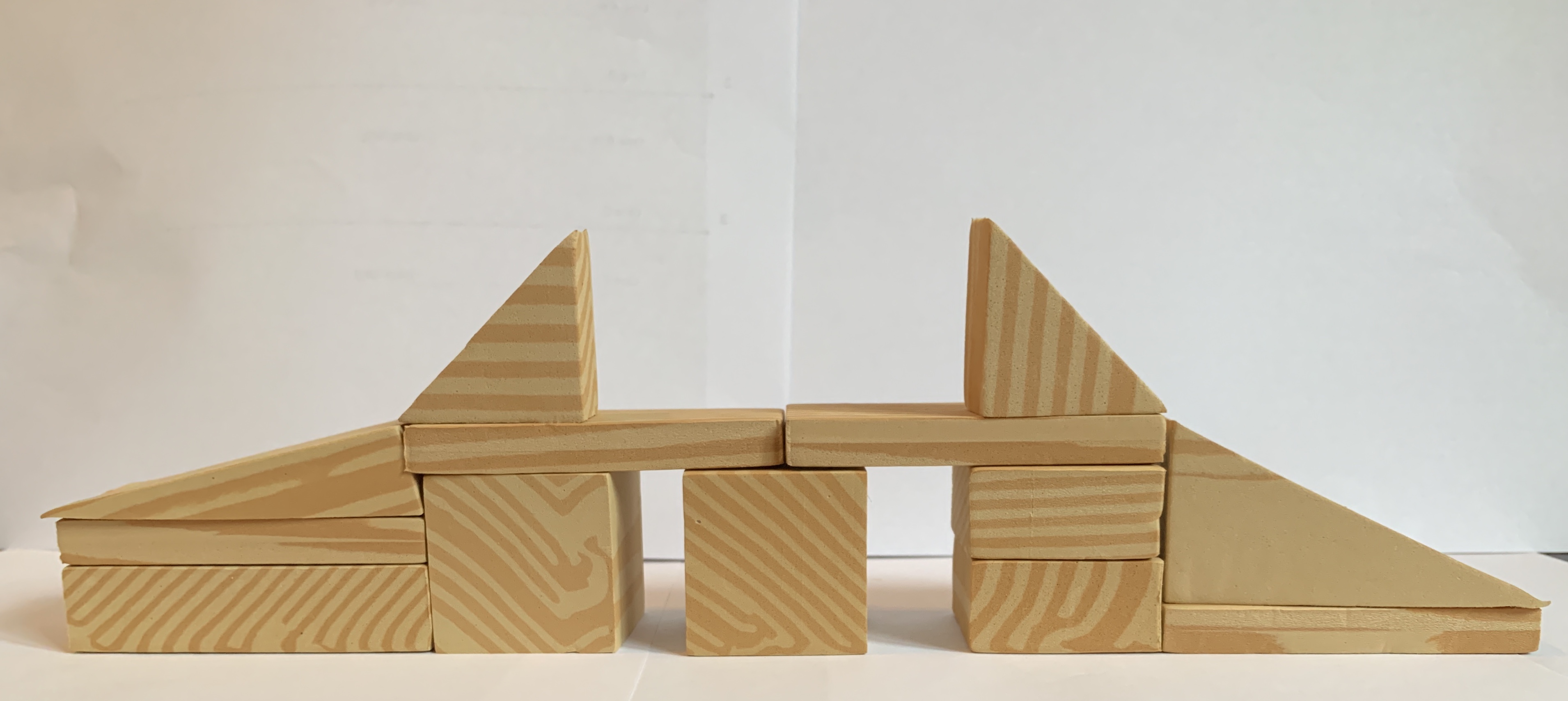 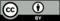 © CC BY 2021 Illustrative Mathematics®